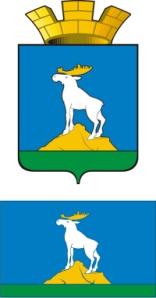 ГЛАВА  НИЖНЕСЕРГИНСКОГО ГОРОДСКОГО ПОСЕЛЕНИЯПОСТАНОВЛЕНИЕ06.11.2015 г.               № 400г. Нижние Серги Об утверждении муниципальной программы«Предоставление региональной поддержки молодым семьям на улучшение жилищных условий на территории Нижнесергинского городского поселения» на 2016 годРуководствуясь подпрограммой "Предоставление региональной финансовой поддержки молодым семьям на улучшение жилищных условий" государственной программы Свердловской области "Развитие физической культуры, спорта и молодежной политики в Свердловской области до 2020 года", утвержденной постановлением  Правительства  Свердловской   области   от 29.10.2013 г. № 1332-ПП «Об утверждении государственной программы Свердловской области "Развитие физической культуры, спорта и молодежной политики в Свердловской области до 2020 года", Уставом Нижнесергинского городского поселения, в целях реализации мероприятий по улучшению жилищных условий молодых семей на территории Нижнесергинского городского поселения,     ПОСТАНОВЛЯЮ:1. Утвердить муниципальную программу «Предоставление региональной поддержки молодым семьям на улучшение жилищных условий на территории Нижнесергинского городского поселения» на 2016 год (прилагается).2. Опубликовать настоящее постановление путем размещения полного текста на официальном сайте Нижнесергинского городского поселения в сети Интернет. 3. Контроль исполнения настоящего постановления возложить на заместителя главы администрации Нижнесергинского городского поселения Н. А. Титову.И.о. главы Нижнесергинского городского поселения                                                                                Ю.В. Никишин                   Утверждена                    постановлением главы Нижнесергинского городского поселения от  06.11.2015 г. № 400 «Об утверждении муниципальной программы «Предоставление региональной поддержки молодым семьям на улучшение жилищных условий на территории Нижнесергинского городского поселения» на 2016 годМуниципальная программа«Предоставление региональной поддержки молодым семьям на улучшение жилищных условий на территории Нижнесергинского городского поселения» на 2016 годПаспорт муниципальной программыРаздел 1. Характеристика и анализ текущего состояния соответствующей сферы социально-экономического развития Нижнесергинского городского поселенияПоддержка молодых семей в улучшении жилищных условий является важнейшим направлением жилищной политики России.На федеральном уровне с 2002 года реализуется федеральная целевая программа "Жилище", в состав которой входит подпрограмма "Обеспечение жильем молодых семей".На территории Нижнесергинского городского поселения финансовая поддержка молодых граждан при обеспечении жильем осуществляется с 2006 года. За этот период с использованием бюджетных средств жилищные условия улучшили 13 молодых семей.Размер социальной выплаты, предоставляемой молодой семье в рамках подпрограммы "Обеспечение жильем молодых семей", составляет 35 процентов расчетной стоимости жилья - для молодых семей, не имеющих детей, и 40 процентов расчетной стоимости жилья - для молодых семей, имеющих одного и более детей, и одиноко проживающих родителей с детьми и может выплачиваться за счет средств бюджетов всех уровней.Хотя средний показатель по количеству молодых семей, улучшивших свои жилищные условия в рамках данной меры финансовой поддержки, за все годы ее реализации на территории Нижнесергинского городского поселения неплохой и составляет 45 процентов от числа молодых семей, признанных нуждающимися в улучшении жилищных условий, вопрос о повышении эффективности мер финансовой поддержки молодых семей в улучшении жилищных условий без значительных увеличений объемов бюджетных средств остается актуальным.Развитая сфера ипотечного жилищного кредитования в Свердловской области позволяет молодым семьям улучшать свои жилищные условия, однако остается проблемой наличие собственных средств, которые должны быть направлены на первоначальный взнос при получении ипотечного жилищного кредита (займа), строительстве жилья, паевого взноса в жилищно-строительный кооператив.Средний размер первоначального взноса при получении ипотечного жилищного кредита (займа) составляет от 10 до 15 процентов от фактической стоимости жилья или 20 процентов от расчетной стоимости жилья, используемой в рамках подпрограммы "Обеспечение жильем молодых семей".К тому же остается проблемой условие, связанное с ограничением возраста молодых семей для участия в подпрограмме "Обеспечение жильем молодых семей", так как при достижении возраста 35 лет одним из супругов молодая семья, так и не получив социальную выплату, исключается из участников подпрограммы "Обеспечение жильем молодых семей".Предоставление молодым семьям - участникам подпрограммы региональной социальной выплаты в размере 20 процентов от расчетной стоимости жилья за счет средств областного и местных бюджетов, а также исключения требования по ограничению возраста супругов поможет значительно сократить очередь молодых семей по подпрограмме "Обеспечение жильем молодых семей".Программа разработана на основании:- подпрограммы "Предоставление региональной финансовой поддержки молодым семьям на улучшение жилищных условий" государственной программы Свердловской области «Развитие физической культуры, спорта и молодежной политики в Свердловской области до 2020 года», утвержденной Постановлением  Правительства  Свердловской  области  от   г.  № 1332 «Об утверждении государственной программы Свердловской области «Развитие физической культуры, спорта и молодежной политики в Свердловской области до 2020 года» (далее – Подпрограмма).Раздел 2. Механизм реализации муниципальной программы «Предоставление региональной поддержки молодым семьям на улучшение жилищных условий на территории Нижнесергинского городского поселения» на 2016 год1. Заказчиком Программы является администрация Нижнесергинского городского поселения.2. Администрация Нижнесергинского городского поселения осуществляет следующие функции:1) принимает программу, направленную на реализацию цели по улучшению  жилищных условий молодых семей в рамках подпрограммы "Предоставление региональной финансовой поддержки молодым семьям на улучшение жилищных условий"» государственной программы Свердловской области «Развитие физической культуры, спорта и молодежной политики в Свердловской области до 2020 года»;2) ведет учет молодых семей, нуждающихся в улучшении жилищных условий;3) формирует список молодых семей -  участников подпрограммы, изъявивших желание получить региональную социальную выплату по Нижнесергинскому городскому поселению; 4) ежегодно определяет объем средств, выделяемых из местного бюджета на финансирование региональных социальных выплат молодым семьям;5) производит расчет региональных социальных выплат, предоставляемых молодым семьям;6) выдает молодым семьям в установленном порядке свидетельства о праве на получение региональной социальной выплаты на улучшение жилищных условий (далее – свидетельство);7) осуществляет контроль за реализацией свидетельств;8) устанавливает среднюю рыночную стоимости 1 кв. метра общей  площади жилого помещения на территории Нижнесергинского городского поселения;9) формирует базу данных молодых семей - участников Подпрограммы по Нижнесергинскому городскому поселению;10) проводит мониторинг реализации мероприятий Программы по обеспечению жильем молодых семей с подготовкой информационно-аналитических и отчетных материалов;11) предоставляет информационно-аналитические и отчетные материалы в Министерство физической культуры, спорта и молодежной политики Свердловской области (далее – Министерство);12) обеспечивает освещение целей и задач Подпрограммы в муниципальных средствах массовой информации; 3. В рамках реализации Программы молодым семьям, нуждающимся в улучшении жилищных условий, предоставляется финансовая поддержка в форме региональных социальных выплат. Молодая семья может получить региональную социальную выплату только один раз.Участие молодой семьи в Подпрограмме является добровольным.Условием предоставления региональной социальной выплаты является наличие у молодой семьи, помимо права на получение средств региональной социальной выплаты, дополнительных средств - собственных средств или средств, полученных по кредитному договору (договору займа) на приобретение жилого помещения или строительство индивидуального жилого дома, в том числе по ипотечному жилищному кредиту (займу), необходимых для оплаты строительства индивидуального жилого дома или приобретения жилого помещения. В качестве дополнительных средств молодой семьей также могут быть использованы средства (часть средств) материнского (семейного) капитала.Условием участия в Подпрограмме и предоставления региональной социальной выплаты является согласие совершеннолетних членов молодой семьи на обработку органами местного самоуправления муниципальных образований в Свердловской области, исполнительными органами государственной власти Свердловской области, федеральными органами исполнительной власти персональных данных о членах молодой семьи.Согласие должно быть оформлено в соответствии со статьей 9 Федерального закона от 27 июля 2006 года N 152-ФЗ "О персональных данных".4. Региональные социальные выплаты используются:1) для оплаты цены договора купли-продажи жилого помещения;2) для оплаты цены договора строительного подряда на строительство индивидуального жилого дома;3) для осуществления последнего платежа в счет уплаты паевого взноса в полном размере, после уплаты которого жилое помещение переходит в собственность молодой семьи (в случае если молодая семья или один из супругов в молодой семье является членом жилищного, жилищно-строительного, жилищного накопительного кооператива (далее - кооператив);4) для уплаты первоначального взноса при получении жилищного кредита, в том числе ипотечного, или жилищного займа на приобретение жилого помещения или строительство индивидуального жилого дома;5) для погашения основной суммы долга и уплаты процентов по жилищным кредитам, в том числе ипотечным, или жилищным займам на приобретение жилого помещения или строительство индивидуального жилого дома, за исключением иных процентов, штрафов, комиссий и пеней за просрочку исполнения обязательств по этим кредитам или займам.5. Региональные социальные выплаты молодым семьям-участникам подпрограммы предоставляются в соответствии с Порядком предоставления молодым семьям региональных социальных выплат на улучшение жилищных условий, утвержденным  Постановлением  Правительства  Свердловской  области  от  29.10.2013 г.  № 1332 «Об утверждении государственной программы Свердловской области «Развитие физической культуры, спорта и молодежной политики в Свердловской области до 2020 года».6. Право молодой семьи - участницы подпрограммы на получение региональной социальной выплаты удостоверяется именным документом – свидетельством, которое не является ценной бумагой. Форма свидетельства утверждается Правительством Свердловской области.Срок действия свидетельства составляет 9 месяцев с даты выдачи, указанной в свидетельстве.Полученное свидетельство в течение 2-х месяцев со дня его выдачи сдается его владельцем в банк, отобранный Министерством для участия в реализации Подпрограммы.Размер региональной социальной выплаты, предоставляемой молодой семье, указывается в свидетельстве и является неизменным на весь срок его действия. Расчет размера социальной выплаты производится на дату выдачи свидетельства. 7. Участником Подпрограммы может быть молодая семья, признанная и являющаяся участницей подпрограммы «Обеспечение жильем молодых семей» федеральной целевой программы «Жилище» на 2011-2015 годы, соответствующая следующим условиям:1) возраст каждого из супругов либо одного родителя в неполной семье не превышает 35 лет на момент подачи заявления на участие в Подпрограмме;2) все члены семьи являются гражданами Российской Федерации; 3) наличие у семьи доходов, позволяющих получить кредит, либо иных денежных средств, достаточных для оплаты расчетной (средней) стоимости жилья в части, превышающей размер предоставляемой  региональной  социальной выплаты (далее – платежеспособность).Молодая семья признается администрацией Нижнесергинского городского поселения платежеспособной, если разница между расчетной стоимостью жилья, используемой для расчета региональной социальной выплаты, и размером региональной социальной выплаты меньше или равна сумме средств, подтвержденных документами, представленными молодой семьей для расчета платежеспособности.Для расчета платежеспособности молодая семья может представить в администрацию Нижнесергинского городского поселения следующие документы:1) справку из кредитной организации, в которой указан размер кредита (займа), который может быть предоставлен одному из супругов молодой семьи, исходя из совокупного дохода семьи;2) справку организации, предоставляющей заем, в которой указан размер предоставляемого займа одному из супругов молодой семьи;3) выписку о наличии средств на счете в банке, который открыт на одного из супругов молодой семьи. Счет должен находиться в банке, расположенном на территории Российской Федерации. Счет в банке должен быть открыт в рублях;4) копию соглашения (договора займа) между гражданином и одним из супругов молодой семьи о предоставлении займа на приобретение жилья. Копия соглашения (договора займа) представляется вместе с оригиналом для сличения подлинности;5) заявление о наличии государственного материнского (семейного) капитала, который она планирует использовать на приобретение жилого помещения или строительство индивидуального жилого дома с использованием средств региональной социальной выплаты на приобретение жилого помещения или строительство индивидуального жилого дома;6) заявление о наличии областного материнского (семейного) капитала, который она планирует использовать на приобретение жилого помещения или строительство индивидуального жилого дома с использованием средств региональной социальной выплаты на приобретение жилого помещения или строительство индивидуального жилого дома.При расчете платежеспособности с использованием государственного материнского (семейного) капитала администрация Нижнесергинского городского поселения запрашивает сведения о размере (оставшейся части) государственного материнского (семейного) капитала в Территориальном Отделении Пенсионного Фонда России по Свердловской области, в котором находится дело лица (заявителя), имеющего право на государственную поддержку.При расчете платежеспособности с использованием областного материнского (семейного) капитала администрация Нижнесергинского городского поселения запрашивает сведения о размере (оставшейся части) областного материнского (семейного) капитала в территориальном исполнительном органе государственной власти Свердловской области - Управлении социальной политики Министерства социальной политики Свердловской области, оформившем областной материнский капиталСведения о размере (оставшейся части) государственного материнского (семейного) капитала и сведения о размере (оставшейся части) областного материнского (семейного) капитала могут быть предоставлены молодой семьей по ее желанию.При расчете платежеспособности молодой семьи документы, указанные в подпунктах 1-6 абзаца 6 настоящего пункта учитываются в совокупности либо отдельно, по желанию молодой семьи.При расчете платежеспособности молодой семьи учитываются документы, указанные в подпунктах 1-6 абзаца 6 настоящего пункта, представленные одним из супругов молодой семьи, который не является гражданином Российской Федерации.8. Для участия в Подпрограмме молодая семья подает в администрацию Нижнесергинского городского поселения следующие документы:1) заявление по форме, утвержденной Правительством Свердловской области, в 2 экземплярах (один экземпляр возвращается заявителю с указанием даты принятия заявления);2) копии документов, удостоверяющих личность каждого члена семьи;3) копию свидетельства о браке (на неполные семьи не распространяется);4) согласие молодой семьи на обработку персональных данных. Согласие оформляется в произвольной форме.Запрос копии постановления администрации Нижнесергинского городского поселения о признании молодой семьи участницей подпрограммы «Обеспечение жильем молодых семей» федеральной целевой программы «Жилище» на 2011-2015 годы администрация Нижнесергинского городского поселения осуществляет самостоятельно.Запрос документов и проверку данных, подтверждающих признание молодой семьи нуждающейся в улучшении жилищных условий, администрация Нижнесергинского городского поселения осуществляет самостоятельно.Молодая семья по собственной инициативе вправе предоставить документы, по которым администрация Нижнесергинского городского поселения осуществляет самостоятельно.В целях использования региональной социальной выплаты для:1) оплаты цены договора купли-продажи жилого помещения;2) оплаты цены договора строительного подряда на строительство индивидуального жилого дома;3) осуществления последнего платежа в счет уплаты паевого взноса в полном размере, в случае, если молодая семья или один из супругов в молодой семье является членом жилищного, жилищно-строительного, жилищного накопительного кооператива (далее - кооператив), после уплаты которого жилое помещение переходит в собственность этой молодой семьи;4) уплаты первоначального взноса при получении жилищного кредита, в том числе ипотечного, или жилищного займа на приобретение жилого помещения или строительство индивидуального жилого дома молодая семья также представляет документы, подтверждающие признание молодой семьи как семьи, имеющей достаточные доходы для оплаты расчетной (средней) стоимости жилья в части, превышающей размер региональной социальной выплаты, в соответствии с п. 1-6 абзаца 6 п.7.В целях использования региональной социальной выплаты для погашения основной суммы долга и уплаты процентов по жилищным кредитам, в том числе ипотечным, или жилищным займам на приобретение жилого помещения или строительство индивидуального жилого дома, за исключением иных процентов, штрафов, комиссий и пеней за просрочку исполнения обязательств по этим кредитам или займам молодая семья подает в администрацию Нижнесергинского городского поселения следующие документы:1) заявление по форме, утвержденной Правительством Свердловской области, в 2 экземплярах (один экземпляр возвращается заявителю с указанием даты принятия заявления);2) копии документов, удостоверяющих личность каждого члена семьи;3) копию свидетельства о браке (на неполные семьи не распространяется);4) копию кредитного договора (договор займа);5) справку кредитора (заимодавца) о сумме остатка основного долга и сумме задолженности по выплате процентов за пользование ипотечным жилищным кредитом (займом);6) согласие молодой семьи на обработку персональных данных.Запрос копии постановления администрации Нижнесергинского городского поселения о признании молодой семьи участницей подпрограммы «Обеспечение жильем молодых семей» федеральной целевой программы «Жилище» на 2011-2015 годы администрация Нижнесергинского городского поселения осуществляет самостоятельно.Запрос документов и проверку данных, подтверждающих признание молодой семьи нуждающейся в улучшении жилищных условий, администрация Нижнесергинского городского поселения осуществляет самостоятельно.С целью получения сведений о регистрации права собственности на жилое помещение, приобретённое (построенное) с использованием средств ипотечного жилищного кредита (займа) администрация Нижнесергинского городского поселения запрашивает на членов молодой семьи в Управлении Федеральной службы государственной регистрации, кадастра и картографии по Свердловской области выписки из Единого государственного реестра прав на недвижимое имущество  и сделок с ним о правах отдельного лица на имеющийся у него объект недвижимого имущества, приобретенный (построенный) с использованием средств ипотечного жилищного кредита (займа).Молодая семья по собственной инициативе вправе предоставить документы, по которым администрация Нижнесергинского городского поселения осуществляет самостоятельно.После того, как молодая семья признается администрацией Нижнесергинского городского поселения участником Подпрограммы, она исключается из участников подпрограммы "Обеспечение жильем молодых семей" федеральной целевой программы "Жилище" на 2011 - 2015 годы.Основаниями для отказа в признании молодой семьи участницей Подпрограммы являются:1) несоответствие молодой семьи требованиям, установленными подпунктами 1-3 пункта 7 настоящего раздела Программы;2) непредставление или представление не всех документов, предусмотренных Порядком предоставления молодым семьям региональных социальных выплат на улучшение жилищных условий, утвержденным  Постановлением  Правительства  Свердловской  области  от  29.10.2013 г.  № 1332 «Об утверждении государственной программы Свердловской области «Развитие физической культуры, спорта и молодежной политики в Свердловской области до 2020 года»;3) ранее реализованное право на улучшение жилищных условий с использованием социальной выплаты или иной формы государственной поддержки за счет бюджетных средств.Заявления от молодых семей на участие в подпрограмме принимаются администрацией Нижнесергинского городского поселения с момента вступления в действие Программы и до 15 января 2016 года.9. Расчет размера  региональной социальной выплаты производится исходя из нормы общей площади жилого помещения, установленной для семей разной численности, количества членов молодой семьи - участницы Подпрограммы и норматива стоимости 1 кв. метра общей площади жилья по Нижнесергинскому городскому поселению, в котором молодая семья состоит на учете в качестве участника Подпрограммы. Норматив стоимости 1 кв. метра общей площади жилья по Нижнесергинскому городскому поселению устанавливается администрацией Нижнесергинского городского поселения в порядке, установленном   Законом  Свердловской  области  от  22  июля  2005  года № 96-ОЗ «О признании граждан малоимущими в целях предоставления им по договорам социального найма жилых помещений муниципального жилищного фонда на территории Свердловской области», но он не должен превышать среднюю рыночную стоимость 1 кв. метра общей площади жилья по Свердловской области, определяемую Министерством строительства и жилищно-коммунального хозяйства Российской Федерации.Размер общей площади жилого помещения, с учетом которой определяется размер региональной социальной выплаты, составляет:для семьи численностью 2 человека (молодые супруги или 1 молодой родитель и ребенок) - 42 кв. м;для семьи численностью 3 и более человек, включающей помимо молодых супругов 1 и более детей (либо семьи, состоящей из 1 молодого родителя и 2 и более детей), - по 18 кв. м на каждого члена семьи.Средняя стоимость жилья, принимаемая при расчете размера региональной социальной выплаты, определяется по формуле:СтЖ = Н x РЖ,где:СтЖ - средняя стоимость жилья, принимаемая при расчете размера социальной выплаты;Н - норматив стоимости 1 кв. м общей площади жилья по Нижнесергинскому городскому поселению, определяемый в соответствии с требованиями Подпрограммы;РЖ - размер общей площади жилого помещения, определяемый в соответствии с требованиями Подпрограммы.10. Размер региональной социальной выплаты составляет 20 процентов расчетной стоимости жилья и может выплачиваться за счет средств областного и местного бюджетов.Для молодых семей доля региональной социальной выплаты за счет средств местного бюджета составляет не менее 5 процентов расчетной стоимости жилья, доля областного бюджета составляет не более 15 процентов расчетной стоимости жилья.11. В случае использования региональной социальной выплаты на уплату последнего платежа в счет оплаты паевого взноса ее размер устанавливается в соответствии с пунктом 10 и ограничивается суммой остатка задолженности по выплате остатка пая.В случае использования региональной социальной выплаты на погашение долга по кредитам, размер региональной социальной выплаты устанавливается в соответствии с пунктом 10 и ограничивается суммой остатка основного долга и остатка задолженности по выплате процентов за пользование ипотечным жилищным кредитом или займом, за исключением иных процентов, штрафов, комиссий и пеней за просрочку исполнения обязательств по этим кредитам или займам.12. Приобретаемое жилое помещение должно быть оформлено в общую собственность всех членов молодой семьи, указанных в свидетельстве.13. Приобретаемое молодой семьей жилое помещение или создаваемый объект индивидуального жилищного строительства должны находиться на территории Свердловской области. Приобретаемое жилое помещение должно соответствовать санитарным и техническим нормам;Приобретаемое жилое помещение должно быть благоустроенным, применительно к условиям населенного пункта, в котором молодая семья приобретает (строит) жилое помещение.14. Средства областного бюджета в форме субсидий на предоставление региональных социальных выплат молодым семьям на улучшение жилищных условий перечисляются в доход бюджета Нижнесергинского городского поселения, прошедшего отбор муниципальных образований, бюджетам которых могут быть предоставлены субсидии на предоставление региональных социальных выплат молодым семьям на улучшение жилищных условий.15. В случае, когда после начисления региональных социальных выплат в бюджете Нижнесергинского городского поселения сложился остаток средств областного бюджета, выделенных в качестве субсидии на предоставление региональных социальных выплат молодым семьям на улучшение жилищных условий в текущем финансовом году (далее - остаток средств), он направляется на предоставление молодой семье региональной социальной выплаты, следующей по списку молодых семей - участников Подпрограммы, изъявивших желание получить региональную социальную выплату по Нижнесергинскому городскому поселению в конкретном году, при этом размер региональной социальной выплаты должен соответствовать размеру региональной социальной выплаты, предусмотренному Подпрограммой. Решение об увеличении доли местного бюджета принимается администрацией Нижнесергинского городского поселения  и направляется в Министерство.Если после распределения средств областного бюджета на софинансирование региональных социальных выплат в местном бюджете Нижнесергинского городского поселения остались финансовые средства, предусмотренные на эти цели, региональная социальная выплата предоставляется за счет средств местного бюджета Нижнесергинского городского поселения в размере, предусмотренном Подпрограммой. В данном случае использование региональных социальных выплат осуществляется в порядке и на условиях, установленных Подпрограммой.16. Молодым семьям предоставляются региональные дополнительные социальные выплаты при рождении (усыновлении) каждого ребенка за счет средств областного бюджета в размере 100 тыс. рублей для погашения части кредита или займа либо для компенсации затраченных собственных средств на приобретение жилья или строительство индивидуального жилья в соответствии с Порядком предоставления региональных дополнительных социальных выплат молодым семьям при рождении (усыновлении) каждого ребенка, утвержденным  Постановлением  Правительства  Свердловской  области  от   г.  № 1332 «Об утверждении государственной программы Свердловской области «Развитие физической культуры, спорта и молодежной политики в Свердловской области до 2020 года».17. Администрация до 30 января года, в котором будут предоставляться муниципальным образованиям в Свердловской области субсидии на предоставление региональных социальных выплат молодым семьям на улучшение жилищных условий, осуществляют формирование списка молодых семей-участников подпрограммы, изъявивших желание получить региональную социальную выплату по Нижнесергинскому городскому поселению по форме, утвержденной Правительством Свердловской области.Список молодых семей – участников подпрограммы, изъявивших желание получить региональную социальную выплату по муниципальному образованию  в Свердловской области формируется в порядке, установленным Подпрограммой «Предоставление региональной поддержки молодым семьям на улучшение жилищных условий» государственной программы Свердловской области "Развитие физической культуры, спорта и молодежной политики в Свердловской области до 2020 года", утвержденной постановлением  Правительства  Свердловской   области   от 29.10.2013 г. № 1332-ПП. 18. Список молодых семей - участников Подпрограммы, изъявивших желание получить социальную выплату по Нижнесергинскому городскому поселению, утверждается постановлением главы Нижнесергинского городского поселения.Раздел 3. Цели, задачи и целевые показатели  муниципальной программы «Предоставление региональной поддержки молодым семьям на улучшение жилищных условий на территории Нижнесергинского городского поселения» на 2016 год1. Цели и задачи Программы, сроки её реализации приведены в паспорте Программы.2. Целевые показатели Программы приведены в приложении № 1 к Программе. 	3. Условиями досрочного прекращения реализации Программы могут быть достижение целей и выполнение задач Программы.Раздел 4. План мероприятий по выполнению муниципальной программы «Предоставление региональной поддержки молодым семьям на улучшение жилищных условий на территории Нижнесергинского городского поселения» на 2016 год1. План мероприятий по выполнению  Программы приведен в приложении № 2 к Программе.2. Исполнителем Программы являются:- администрация Нижнесергинского городского поселения.	- молодые семьи-участники подпрограммы «Предоставление региональной поддержки молодым семьям на улучшение жилищных условий» государственной программы Свердловской области «Развитие физической культуры, спорта и молодежной политики в Свердловской области до 2020 года».3. Ресурсное обеспечение муниципальной программы «Обеспечение жильем молодых семей на территории Нижнесергинского городского поселения»  на 2016 год:3.1. Общий планируемый объем финансирования Программы составляет 3744,0 тыс. рублей (в ценах соответствующих лет), том числе: за счет средств областного бюджета 460,2 тыс. рублей (в ценах соответствующих лет), за счет средств местного бюджета 288,6 тыс. рублей (в ценах соответствующих лет), привлеченные внебюджетные средства 2995,2 тыс. рублей. 3.2. Объем финансирования Программы по предоставлению региональных социальных выплат молодым семьям определен исходя из установленных Программой расчетных нормативов региональных социальных выплат, а также условий привлечения собственных средств молодых семей.3.3. Средства местного бюджета Нижнесергинского городского поселения планируются для реализации мероприятия по предоставлению молодым семьям региональных социальных выплат исходя из доли софинансирования  региональных социальных выплат, установленных подпрограммой «Предоставление региональной поддержки молодым семьям на улучшение жилищных условий» государственной программы Свердловской области «Развитие физической культуры, спорта и молодежной политики в Свердловской области до 2020 года».3.4. Внебюджетные средства планируются на приобретение жилого помещения или строительство индивидуального жилого дома молодыми семьями (собственные и заемные средства молодых семей), получающими региональные социальные выплаты за счет бюджетных средств на приобретение жилого помещения или строительство индивидуального жилого дома.Приложение № 1 к муниципальной программе «Предоставление региональной поддержки молодым семьям на улучшение жилищных условий на территории Нижнесергинского городского поселения» на 2016 годЦелевые показатели реализации муниципальной программы ««Предоставление региональной поддержки молодым семьям на улучшение жилищных условий на территории Нижнесергинского городского поселения» на 2016 годПриложение № 2 к муниципальной программе «Предоставление региональной поддержки молодым семьям на улучшение жилищных условий на территории Нижнесергинского городского поселения» до 2020 годаПлан мероприятий по выполнению муниципальной программы ««Предоставление региональной поддержки молодым семьям на улучшение жилищных условий на территории Нижнесергинского городского поселения» на 2016 год-заказчик-координатор-разработчик-исполнители      
муниципальной программы        администрация Нижнесергинского городского поселенияадминистрация Нижнесергинского городского поселения- администрация Нижнесергинского городского поселения- молодые семьи - участники подпрограммы «Предоставление региональной поддержки молодым семьям на улучшение жилищных условий» государственной программы Свердловской области «Развитие физической культуры, спорта и молодежной политики в Свердловской области до 2020 года» (далее - молодые семьи-участники подпрограммы)Сроки реализации                 
муниципальной программы        2016 годЦель 
муниципальной программы        Цель Программы: - улучшение  жилищных условий молодых семей-участников подпрограммыЗадачи                    
муниципальной программы       1) обеспечение предоставления молодым семьям-участникам подпрограммы региональных социальных выплат на приобретение жилья экономического класса или строительство индивидуального жилого дома экономического класса; 2) информирование молодых семей-участников подпрограммы- об условиях и порядке получения региональных социальных выплат для приобретения (строительства) жилья молодыми семьями (далее – региональная социальная выплата), нуждающимися в улучшении жилищных условий, - о возможности привлечения молодыми семьями собственных средств, дополнительных финансовых средств кредитных и других организаций, предоставляющих кредиты и займы, в том числе ипотечные жилищные кредиты (займы), для приобретения жилого помещения или строительства индивидуального жилого дома;Перечень подпрограмм             
муниципальной программы        
(при их наличии)                 _Перечень основных                
целевых показателей              
муниципальной программы        Приложение № 1 к настоящей программеОбъемы финансирования            
муниципальной программы        
по годам реализации, тыс. рублей Прогнозируемый объем финансирования программы составит 3744,0  рублей, из них:1) за счет средств областного бюджета 460,2 тыс. рублей, 2) за счет средств местного бюджета Нижнесергинского городского поселения 288,6 тыс. рублей 3) за счет привлеченных внебюджетных средств 2995,2  тыс. рублей.Объем средств из областного бюджета, предоставляемый в форме субсидии бюджету Нижнесергинского городского поселения, уточняется по результатам отбора  муниципальных образований в Свердловской области, бюджетам которых могут быть предоставлены субсидии на предоставление  региональных социальных   выплат   молодым   семьям   на   приобретение (строительство) жилья в планируемом годуАдрес размещения муниципальной
программы в сети Интернет        Официальный сайт Нижнесергинского городского поселения www.nsergigp.munrus.ruГоды реализации программыКоличество семейОбщая площадь жилья (м2)Стоимость  (тыс.руб.)Стоимость общей площади(тыс.руб)Объем финансирования по источникамОбъем финансирования по источникамОбъем финансирования по источникамОбъем финансирования по источникамОбщий объем финансирования ПрограммыГоды реализации программыКоличество семейОбщая площадь жилья (м2)Стоимость  (тыс.руб.)Стоимость общей площади(тыс.руб)по бюджетным источникам (тыс.руб)(35-40% от стоимости жилья)по бюджетным источникам (тыс.руб)(35-40% от стоимости жилья)по бюджетным источникам (тыс.руб)(35-40% от стоимости жилья)привлеченные внебюджетные средстваОбщий объем финансирования ПрограммыГоды реализации программыКоличество семейОбщая площадь жилья (м2)Стоимость  (тыс.руб.)Стоимость общей площади(тыс.руб)Областной бюджетМестный бюджетВсегопривлеченные внебюджетные средстваОбщий объем финансирования Программы2016 2144 26,0 3744,0 460,2288,6 748,8 2995,2 3744,0 Итого 2144 26,0 3744,0 460,2288,6 748,8 2995,2 3744,0 N    
строкиНаименование  
 целевых 
  показателейЕдиница 
измеренияЗначение целевого показателя реализации      
             муниципальной программыЗначение целевого показателя реализации      
             муниципальной программыИсточник значения показателяN    
строкиНаименование  
 целевых 
  показателейЕдиница 
измеренияБазовый показатель на начало реализации программы 2016Источник значения показателя1234561  Количество молодых семей, получивших региональную социальную выплату на улучшение жилищных условий  семей0 2Указ Президента РФ от 07 мая 2012 года N 600 2  Доля молодых семей, получивших региональную социальную выплату на улучшение жилищных условий от численности семей, состоящих на учете нуждающихся в жилье по состоянию на 01.01.2015 г.процент014,3 Указ Президента РФ от 07 мая 2012 года N 600N   
строкиНаименование мероприятия/
   Источники расходов    
    на финансированиеОбъем расходов на выполнение мероприятия за счет     
   всех источников ресурсного обеспечения, тыс. рублейОбъем расходов на выполнение мероприятия за счет     
   всех источников ресурсного обеспечения, тыс. рублейпримечаниеN   
строкиНаименование мероприятия/
   Источники расходов    
    на финансированиевсего2016примечание123491ВСЕГО ПО МУНИЦИПАЛЬНОЙ
ПРОГРАММЕ, В ТОМ ЧИСЛЕ   3744,0 3744,0 3областной бюджет460,2 460,2 4местный бюджет           288,6288,65внебюджетные источники   2995,22995,26Предоставление региональных социальных выплат молодым семьям на улучшение жилищных условий, в том числе  за счет:3744,0 3744,0 8областной бюджет460,2 460,2 9местный бюджет           288,6288,610внебюджетные источники   2995,22995,211Использование заемных средств, собственных средств молодых семей в дополнение к социальным выплатам для приобретения (строительства) жилья, в том числе за счет:2995,22995,213областной бюджет0014местный бюджет           0015внебюджетные источники   2995,22995,216Информирование молодых семей о подпрограмме, в том числе за счет:0018областной бюджет0019местный бюджет           0020внебюджетные источники   00